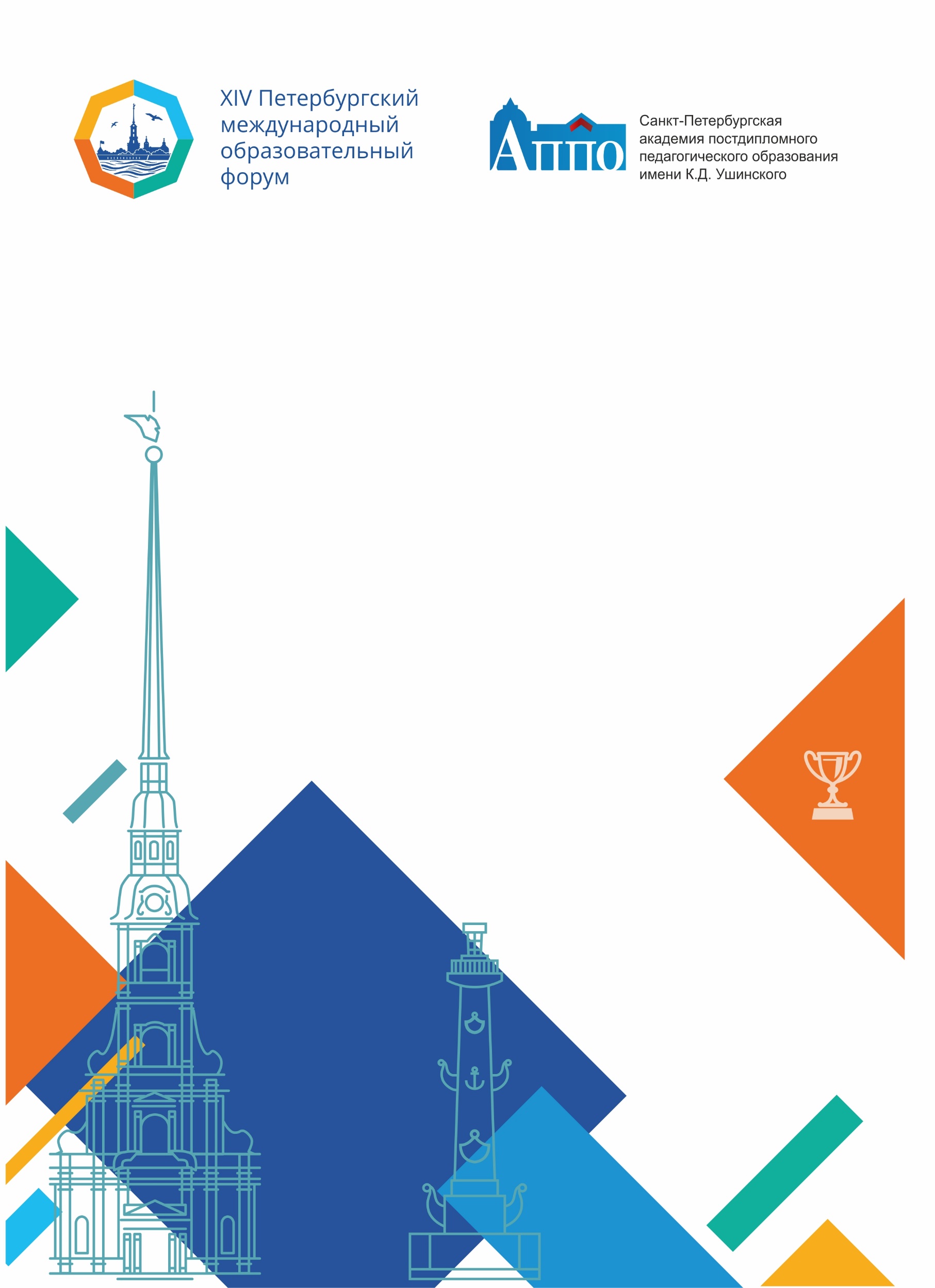 ГБУ ДПО Санкт-Петербургская академия постдипломного педагогического образования 
имени К.Д. Ушинского 
Институт управления образованиемКафедра философии образованияПРОГРАММАКруглого столаГуманизм, постгуманизм 
и образованиеТА 2024  годМесто проведения:СПб АППО, 
ул. Ломоносова 11/13А. 305Модератор: Говорунов Александр Васильевич, к.ф.н., доц., зав. кафедрой философии образования СПб АППОСЕКЦИЯ 1ТемаМодераторы: Фамилия Имя Отчество, ученая степень, ученое звание, должность, место работыСЕКЦИЯ 2ТемаМодераторы: Фамилия Имя Отчество, ученая степень, ученое звание, должность, место работыКафедра _____________________________Контакты: (812)_____________________E-mail _________________________QR-код1Кожевникова М.Н. к.ф.н., доц. СПб АППОСамоистолкование человека и проблема гуманизма: в обсуждение образовательной парадигмы2Докучаев И.И. д.ф.н., проф. СПбГУ. Природа человека и перспективы всемирно-исторического развития 3Евлампиев И.И. д.ф.н., проф. СПбГУБогочеловек, сверхчеловек и постчеловек: философские версии гуманизма и их влияние на образование4Романов К.В. д.ф.н., проф., РГПУ.Постгуманизм как проблема правосознания семьи 5Ларионов И.Ю. к.ф.н., доц. СПбГУ. Возможны ли постгуманистская и трансгуманистская парадигмы в образовании?6Ананьева Е.М. к.ф.н.,. СПбГУ.Постгуманизм в перспективе эстетического образования7Говорунов А.В. к.ф.н., доц. СПб АППО.От человеческого к нечеловеческому8Исаков А.Н. к.ф.н., доц. СИ РАНЭкзистенциальный гуманизм и понятие христианской любви00.00–00.00Тема выступленияФамилия Имя Отчество, ученая степень, ученое звание, должность, место работы00.00–00.00Тема выступленияФамилия Имя Отчество, ученая степень, ученое звание, должность, место работы00.00–00.00Тема выступленияФамилия Имя Отчество, ученая степень, ученое звание, должность, место работы00.00–00.00Тема выступленияФамилия Имя Отчество, ученая степень, ученое звание, должность, место работы00.00–00.00Тема выступленияФамилия Имя Отчество, ученая степень, ученое звание, должность, место работы00.00–00.00Тема выступленияФамилия Имя Отчество, ученая степень, ученое звание, должность, место работы00.00–00.00Тема выступленияФамилия Имя Отчество, ученая степень, ученое звание, должность, место работы00.00–00.00Тема выступленияФамилия Имя Отчество, ученая степень, ученое звание, должность, место работы